Ο Δήμαρχος Λαμιέων Νίκος Σταυρογιάννη συναντήθηκε με το Γενικό Γραμματέα Υποδομών Γιώργο ΔέδεΜε το Γενικό Γραμματέα Υποδομών του Υπουργείου Υποδομών, Μεταφορών και Δικτύων  Γιώργο Δέδε, ως επικεφαλής τεχνικού κλιμακίου, συναντήθηκε σήμερα στο γραφείο του ο Δήμαρχος Λαμιέων Νίκος Σταυρογιάννης. Ο κ. Δέδες, αφού επιθεώρησε το έργο του αυτοκινητόδρομου Ε65 στη Ξυνιάδα, παραβρέθηκε σε σύσκεψη που πραγματοποιήθηκε στην αίθουσα Δημοτικού Συμβουλίου και στη συνέχεια, συνοδευόμενος από τους βουλευτές Αποστόλη Καραναστάση, Θανάση Μιχελή και Γιάννη Σαρακιώτη καθώς και υπηρεσιακούς παράγοντες, επισκέφθηκε το Δήμαρχο Λαμιέων και συζήτησαν για τα θέματα αρμοδιότητάς του που απασχολούν το Δήμο μας.Από το Γραφείο Τύπου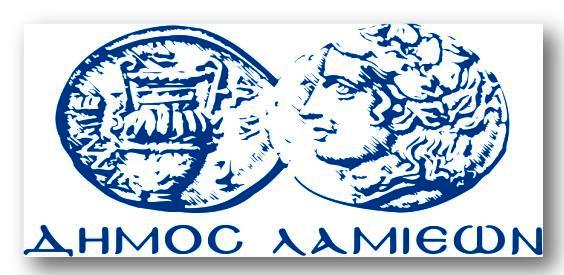 ΠΡΟΣ: ΜΜΕΔΗΜΟΣ ΛΑΜΙΕΩΝΓραφείου Τύπου& ΕπικοινωνίαςΛαμία, 13/4/2016